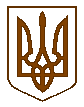 ГІРСЬКА  СІЛЬСЬКА  РАДАБОРИСПІЛЬСЬКОГО РАЙОНУКИЇВСЬКОЇ ОБЛАСТІВИКОНАВЧИЙ  КОМІТЕТПроєкт Р І Ш Е Н Н Явід               2021 року                                                                          № Про затвердження проектно-кошторисної документаціїВідповідно до підпункту 1 пункту «а» частини 1 статті 31 Закону України «Про місцеве самоврядування в Україні», постанови Кабінету Міністрів України № 560 від 11 травня 2011р. «Про затвердження Порядку затвердження проектів будівництва і проведення їх експертизи та визнання такими, що втратили чинність, деяких постанов Кабінету Міністрів України»,  виконавчий комітет Гірської сільської ради ВИРІШИВ:1. Затвердити проектно-кошторисну документація по капітальному ремонту сільської ради с. Гора Бориспільського району Київської області, розташованого за адресою: Київська область, Бориспільський район, с. Гора, вул. Центральна, буд. 5», загальною кошторисною вартістю 299,94054 тис. грн.2. Контроль за виконанням даного рішення покласти на виконавчий комітет Гірської сільської ради.Сільський голова                                                                        Роман ДМИТРІВ